Reading –comprehension: (8 marks)Hi! My name is John. I’m twelve. I’m from England. I live in London. It’s a nice and big city. This is my family.  This is my father. His name is George. This is my mother. Her name is Amanda. This is my brother Tomy. He’s ten and this my little sister. Her name is Lisa. 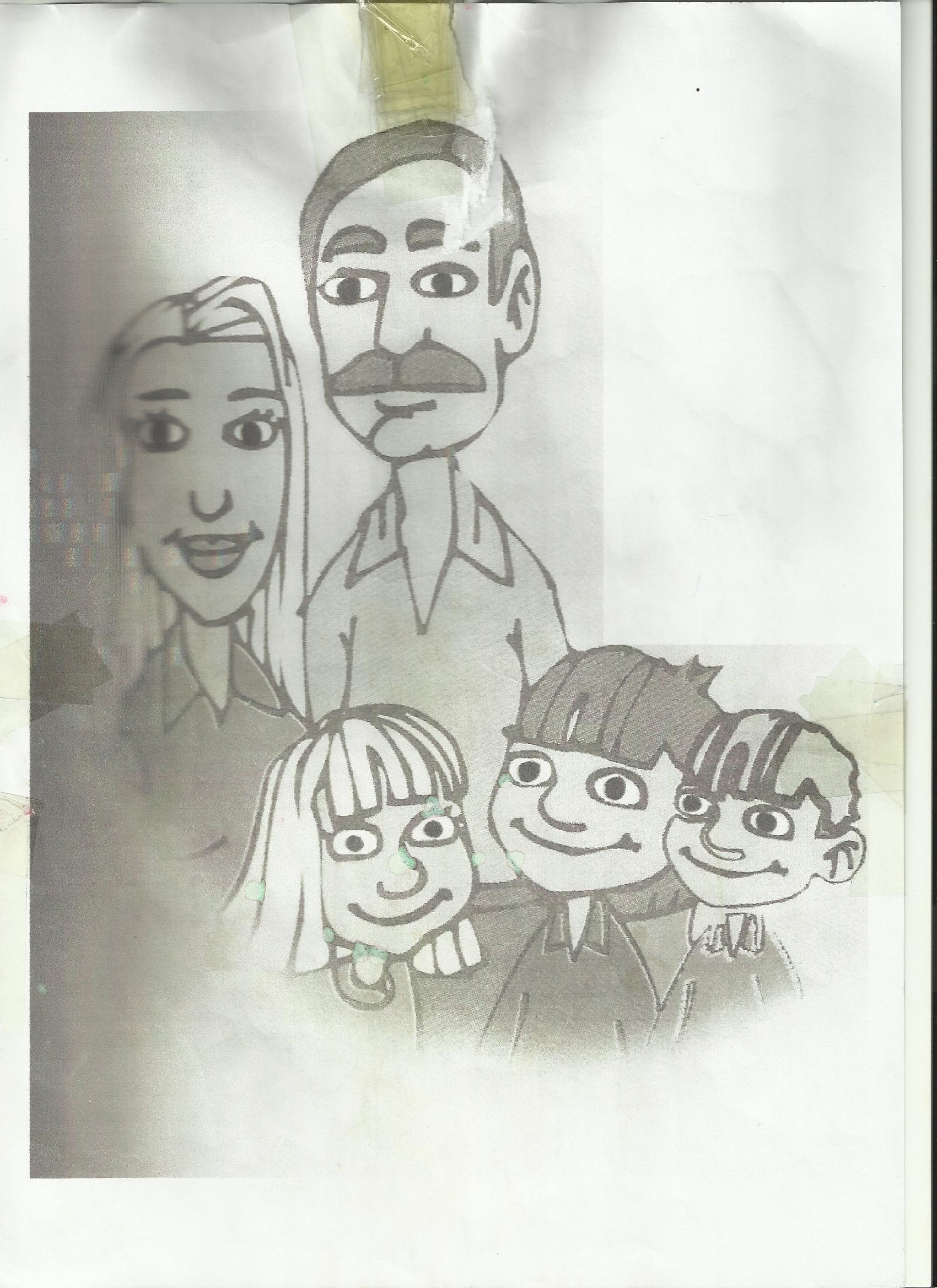 Question no1:   Cross out the wrong answer (3marks)John has two brothers. John has one brother and one sister.Lisa is ten. Question no2:   Answer the questions (2marks)How old is Tomy?………………………………………………………………………………………………………………………Where does John live? ………………………………………………………………………………………………………………………Question no3:   Complete with words from the text (3marks)        I’m Salah. I’m ………….. Tunisia. I ………….. in Sidi Ibrahim Zaher. It’s…………..and ……………    I have a ………….. brother. His ………….. is Sami. Language: (6 marks)Question no1:   Complete with “Who’s”, “What’s”, “How old”, “Where”: (3marks)Question no2:   Complete with “is”, “are” or “her”: (3marks)- This ………… my mother. ………… name is Salha. These ………… my brothers. Their names are Sami and Ahmed.  Writing: (6 marks) Question no1:   Rewrite the dialogue. Correct the underlined words: (3marks)- Whose this?                                        - ……………………..………….……………………- These is my brothers.                        - …………………..…….……………..……………- What’s her name?                              - …………………..…….……………..……………Question no2:  Make sentences. Reorder these words: (3 marks) Reading –comprehension:Every day, Loren wakes up early. She washes her face, brushes her teeth then puts on her clothes. She wears her blue jeans, red pullover, pink school uniform and black shoes. Before leaving to school, she catches a glimpse of her new schoolbag. She checks on her books, notebooks and blue, red and green pens. Finally, she goes out to school. Question no1:   Cross out the wrong answer (1.5marks)Loren wakes up early to go to school.Loren has got an old schoolbag.Loren has got one book in her schoolbag. Question no2:   Answer the questions (3marks)What has Loren got in her schoolbag?………………………………………………………………………………………………………………………………………………………………………………………………………………………………………………How many pens are there in Loren’s pencil case? ………………………………………………………………………………………………………………………Question no3:   Tick the right answer (2marks)Language:Question no1:   Look at the picture then complete the sentences using “under”, “over”, “in”, “on”:  (2marks)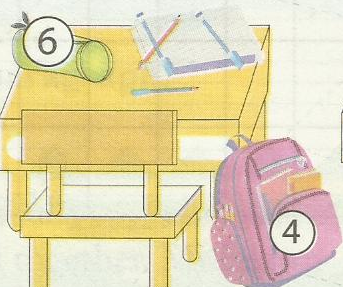 1- The book is ………… the desk. 2- The pencil case is ………… the chair.3- The schoolbag is ………… the desk. 4- The chair is ………… the desk. Question no2:   Correct. There are two mistakes in each sentence: (3marks)1- This are a blue trousers.	                             ……………………..………….……………………2- These pupil are friend.                                ………………………..……………..…………… Question no3:   Complete this short dialogue with “is”, “are”, “his” or “her”: (1.5marks)- How many books ………… there in John’s schoolbag?- There ………… one book in ………… schoolbag.Writing: Question no1:   Makes out of these words questions then answer them: (7 marks) 1- colour / is / ? / What /book / your………………………………………………………………………………………………………………………………………………………………………………………………………………………………2- pupils / How / there / many / your / are / classroom / ? / in …………………………………………………………………………………………………………………………………………………………………………………….………………………………………… Reading –comprehension:We have got a winter, spring and summer holidays. In winter, I go with my family to Tozeur in the south. It’s nice and fine there. In spring holiday, we go to the north, to Ain Drahem. It’s green and beautiful there. In summer, we go to Hammamet. We love swimming and playing on the beach.  Question no1:   Complete the table (1.5marks)Question no2:   Answer the questions (3marks)Where is Tozeur?………………………………………………………………………………………………………………………What’s the weather like in Tozeur in winter? ………………………………………………………………………………………………………………………Question no3:   Complete with words from the text (1.5marks)Many people go to Ain Drahim in the …………..……….. It’s a …………..……….. place and the people are …………..……….Language:Question no1: Complete the sentences using “before”, “after”, “in”, “on”, “at” (2marks)1- January is ………… February. 2- We go to school ………… seven O’clock.3- ………… Sunday, we do not go to school. It’s a holiday.4- Monday is ………… Sunday. Question no2:   Circle the correct words (2marks)We study many subjects at school. We have Arabic every day except (in / on / at) Friday. We have French (in / on / at) 8 O’clock. English and Maths (am / is / are) my favorite subjects and science (am / is / are) my favorite subject. Question no3:   Correct these sentences. There are 2 mistakes in each (2marks)How is the weather like on Kairouan? ………………………………………………………………………………………………………………………In Saturday, my father goes to work in 6 O’clock.………………………………………………………………………………………………………………………Writing: Question no1: Match questions with answers (4marks) Question no2: Reorder the words to make sentences (4marks)1- twelve / are / in / a year / months / There/ . /………………………………………………………………………………………………………………2- cold / winter / rainy / is / and / it / . / in / ………………………………………………………………………………………………………………3- is / long / coat / wearing / a / . / black / She/………………………………………………………………………………………………………………4- birthday / Today / . / my / is /………………………………………………………………………………………………………………Primary school"Sidi-Ibrahim Zaher"Sbikha–Kairouan English exam of the first trimester2013-2014 6th gradePrimary school"Sidi-Ibrahim Zaher"Sbikha–Kairouan Primary school teacher :……………Mark                        20                           .....................................................................Surname- Name                         .....................................................................Surname- Name                         .....................................................................Surname- Name QuestionAnswer…………… this?This is my mother.…………… are you?I’m twelve. …………… your name? My name’s Fatma. …………… do you live?I live in Sousse.  to / Pleased / you / meet / . /………………………………………………………………………………………………………………to / too / Pleased / , / you / meet / . /……………………………………………………………………………………………………………… do / you / come / Where / ? / from/ ………………………………………………………………………………………………………………Primary school El JhinetBouhajla –KairouanPrimary school teacher: Yahia DeldoulEnglish exam Sixth grade second trimesterDuration : 50mnsSurname : …......………Name :      …........……..BlueRedpinkBlackJeansPulloverSchool uniformShoesPrimary school El JhinetBouhajla –KairouanPrimary school teacher: Yahia DeldoulEnglish exam Sixth grade Third trimesterDuration : 50mnsSurname : …......………Name :      …........……..Where?When?Why?Tozeur…….……………………….……………………….……………………….…………………Green and beautiful…….…………………Summer…….…………………What is the weather like?There are twenty.What time is it?It’s on Sunday.When is your birthday?It’s eleven twenty.How many pupils are there in the classroom?It’s sunny.